Request Reference: 17180720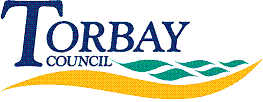 Date received: 4 August 2017Date response sent: 6 September 2017I submit this request for specific information regarding Naloxone provision in the Torbay Health and Wellbeing Board area of responsibility. 1. 	According to the National Drug Treatment Monitoring System (NDTMS) data, how many opiate clients were in treatment between 31st March 2016 and 1st April 2017? 	5102. 	According to the Office for National Statistics (ONS) and/or Coroners statistics, how many deaths related to drug poisoning (as defined by the International Classification of Diseases, ICD-9 and ICD-10) were registered in 2015 where any opioid was mentioned on the death certificate? 	You are requesting information held by ONS therefore you will need to look on their website or request this information from them directly.3. 	Is Take-home Naloxone (THN) currently provided? If THN is currently provided, please proceed to respond to Questions 4-14.	Yes 4. 	Was the term ‘Naloxone’ specifically included in the most recent tender document when commissioning for any drug and/or alcohol services? 	No5. 	Who is responsible for purchasing Naloxone? 6. 	How many Naloxone kits were purchased by responsible persons/bodies (see Question 5) in each financial year since 2014/15? 7. 	Are there any concrete plans to repurchase Naloxone in the next financial year (between 1st April 2017 and 31st March 2018)? 8. 	Who is currently directly providing Take-home Naloxone (THN) kits? 9. 	Have THN providers received training on how to train THN recipients to administer Naloxone? If such training has been provided, please proceed to respond to sub-questions a-b. a. Which groups received such training? b. Which organisation(s) and/or individual(s) delivered such training? 10. 	Who is currently provided with THN kits?11. 	Do individuals eligible to receive THN kits (see Question 11) have to fulfil any requirements in order to receive THN kits? 12. 	What is the maximum number of THN kits an individual can receive at the point of access, if any? 13. 	How many THN kits were dispensed in the community in each financial year since 2014/15? 14. 	What recording and/or monitoring practices have been put in place regarding Naloxone, if any 	For Questions 5 to 14 your request would more appropriately addressed to Torbay and South Devon NHS Foundation Trust 	To obtain the information you have requested, please contact TSDFT directly, whose contact details are as follows:	Post: Data Access & Disclosure Office	Hengrave House	Torbay Hospital	Lowes Bridge	Torquay TQ2 7AA	Email: tsdft.foi@nhs.net We would kindly request that you submit your response to our request for information using the attached pdf file named ‘HEALTH AND WELLBEING BOARD – FOI Response Template’. The template provides a list of applicable answers to select by clicking on the checkbox and text boxes to provide open answers. Unable to type in the fields of the PDF template